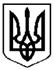 УкраїнаХЕРСОНСЬКА ОБЛАСТЬГЕНІЧЕСЬКИЙ РАЙОНЩАСЛИВЦЕВСЬКА СІЛЬСЬКА РАДАВИКОНАВЧИЙ КОМІТЕТВІДДІЛ МІСТОБУДУВАННЯ ТА АРХІТЕКТУРИвул. Миру, 26, с. Щасливцеве, 75580, тел.  (05534)  58-5-07 р/р 31420000700128  МФО 852010  ГУДКУ у Херсонській області код 04400647 e-mail: shchaslyvtseverada@gmail.comНАКАЗ26 вересня 2019 року								№ 49Про присвоєння адреси земельній ділянці та об’єкту нерухомого майна в с. ЩасливцевеНа виконання Тимчасового Порядку реалізації експериментального проекту з присвоєння адрес об’єктам будівництва та об’єктам нерухомого майна затвердженого Постановою Кабінету Міністрів України №376 від 27.03.2019 р. "Деякі питання дерегуляції господарської діяльності", керуючись статтею 40 Закону України «Про місцеве самоврядування в Україні», положенням про відділ містобудування та архітектури виконавчого комітету Щасливцевської сільської ради та за результатами розгляду заяви (…)(паспорт серія (…) виданий Єнакіївським МВ ГУ ДМС України у Донецькій області 01.12.2012 року, ідентифікаційний номер – (…)), від 16.09.2019 р. «Про присвоєння адреси земельній ділянці та об’єкту будівництва, що на ній будується по вул. Набережній, *** в с. Щасливцеве», надані документи, з урахуванням того що адреса земельної ділянки з кадастровим номером 6522186500:01:001:0846 та об’єкта будівництва в селі Щасливцеве, Генічеського району Херсонської області дублюється.НАКАЗУЮ:1. Земельній ділянці з кадастровим номером 6522186500:01:001:0846, площею 0,0600 га., код цільового призначення 02.01 (Для будівництва і обслуговування житлового будинку, господарських будівель і споруд) яка знаходиться у власності (…) (паспорт серія (…) виданий Єнакіївським МВ ГУ ДМС України у Донецькій області 01.12.2012 року, ідентифікаційний номер – (…)) на підставі Договору купівлі – продажу земельної ділянки земельної ділянки від 31.10.2017 р., зареєстрованого в реєстрі за №***, присвоїти адресу - вул. Набережна, *** в селі Щасливцеве Генічеського району Херсонської області.2. Об’єкту «Будівництво житлового будинку та господарських будівель», який будується на земельній ділянці з кадастровим номером 6522186500: 01:001:0846, площею 0,0600 га згідно повідомлення про початок виконання будівельних робіт серія *** №(…) зареєстрованого Управлінням ДАБІ у Херсонській області 10.04.2019 року присвоїти адресу - вул. Набережна, *** в селі Щасливцеве Генічеського району Херсонської області.3. Контроль за виконанням наказу залишаю за собою.В.о. начальника відділу містобудування та архітектури виконавчого комітетуЩасливцевської сільської ради					М. В. Борідко